… on Wednesday, September , President Kevin promptly opened the meeting at 7:10 a.m.  our Family of Rotary Rotarian, led us in the Pledge.  presented a very meaningful and thankful invocation. President Chris, being on top of things, then jumped right in and introduced our very efficient Secretary, Randy Stutz, who introduced guest speaker, and other guests. President’s Announcements: President Kevin welcomed those who managed to show up this morning.Other Announcements:Brian passed around a greeting card for each of us to sign which he will give to Barbara and Cliff Stratton when he visits them next week. Brian also reminded us that the golf outing signups are going on now. This will be on any Sunday in October or November. Call Brian for questions.Roger did a quick wrap about our recent RYLA dinner. It was a wonderful success and we will do it next year.Joe told us about the C4K workday. They cleaned 300 monitors and 190 computers. Mark C. reminded us of the Hope House open house in Arvada, tomorrow, Sept. 5th. Call Mark Clark for the location. Our program this morning was a very informative presentation about Immunizations given by Dr. Michael Hitchcock and Nan. We learned about immunizations or the lack of them in our Colorado schools. It is extremely important to get your kids and grandkids immunized.  Get you kids vaccinated for HPV (Human Papillomavirus) when they are 11 to 14 years old. , our Sgt. at Arms this week, made some sizable extractions from the few, but very energetic, Rotarians who attended the meeting. Don’t forget, you can makeup missed meetings at any of the Rotary Clubs in our area.  Get the app, Rotary Club Locator, for your smart phone. You will find clubs you can attend located all over the world.was extolled by President Chris who thanked him for being an important member of the 7:10 Rotary Club and who has shown us the Service Above Self motto. His prolific profile as the Family of Rotary Rotarian can be found on the front page of the Bemis award winning, Frameable, Ineluctable, EarlyWord newsletter which was profusely available on all of the tables in its elegant 11x17" format. It can also be found on the 7:10 web site at: www.westminster710rotary.org/newsletter.cfm.  gave us a short Rotary Moment about  had a Thought for the Day. We closed the meeting right on time with a rousing rending of The Four Way Test. Yours in Rotary Service, 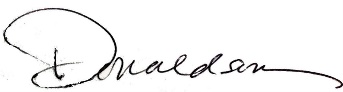 Loren, 7:10 Missed the Meeting EditorWestminster7:10 Rotary Club